Name _____________________________________________________________________________-et word familyDirections:  Choose a net.  Color it appropriately.  Write the word for the picture that is on the net.  All words will end with -et. __________________________	  	4.     ___________________________ 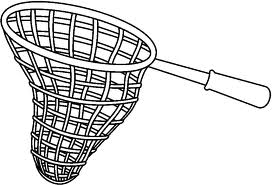  __________________________		5.     ___________________________  __________________________		6.     ___________________________Choose 1 –et word and write a sentence.  ____________________________________________________________________________________________________________________________________________________________________